TECHNISCHER AUSSCHUSSEinundfünfzigste Tagung
Genf, 23. bis 25. März 2015Teilüberarbeitung der Prüfungsrichtlinien für Paprika (Dokument TG/76/8)vom Verbandsbüro erstelltes Dokument

Haftungsausschluß:  dieses Dokument gibt nicht die Grundsätze oder eine Anleitung der UPOV wieder	Auf ihrer achtundvierzigsten Tagung vom 23. bis 27. Juni in Paestum, Italien, prüfte die Technische Arbeitsgruppe für Gemüsearten (TWV) eine Teilüberarbeitung der Prüfungsrichtlinien für Paprika aufgrund der Dokumente TG/76/8 und TWV/48/38 „Partial Revision of the Test Guidelines for Sweet Pepper, Hot Pepper, Paprika, Chili (Document TG/76/8)“ und schlug vor, die Prüfungsrichtlinien für Paprika wie folgt zu überarbeiten (vergleiche Dokument TWV/48/43 „Report”, Absatz 101):a)	Überarbeitung der Gruppierungsmerkmale in Kapitel 5.3b)	Überarbeitung der Krankheitsresistenzmerkmale und Erläuterungen Kapitel 7:  Vorschlag für die Überarbeitung der Merkmale 48 bis 53Kapitel 8.2: Aufnahme eines überarbeiteten Formats für KrankheitsresistenzmerkmaleKapitel 9:  LiteraturKapitel 10:  Technischer Fragebogen	Die vorgeschlagenen Überarbeitungen sind in der Anlage dieses Dokuments dargelegt.[Anlage folgt]Vorschlag für eine Überarbeitung der Gruppierungsmerkmale in Kapitel 5.3Derzeitiger Wortlaut:a)	Keimpflanze: Anthocyanfärbung des Hypokotyls (Merkmal 1) b)	Pflanze: verkürztes Internodium (im oberen Teil) (Merkmal 4)c)	Frucht: Farbe (vor der Reife) (Merkmal 21)d)	Frucht: Form des Längsschnitts (Merkmal 28)e)	Frucht: Farbe (bei Reife) (Merkmal 33) f)	Frucht: Capsaicin in der Plazenta (Merkmal 45)g)	Resistenz gegen Tobamovirus – Pathotyp 0 (Tabakmosaikvirus (0)) (Merkmal 48.1)h)	Resistenz gegen Tobamovirus – Pathotyp 1-2 (Tomatomosaikvirus (1-2)) (Merkmal 48.2)i) 	Resistenz gegen Tobamovirus – Pathotyp 1-2-3 (Pepper Mild Mottle Virus (1-2-3)) (Merkmal 48.3) j) 	Resistenz gegen Kartoffel-Y-Virus (PVY) - Pathotyp 0 (Merkmal 49.1)Vorgeschlagener neuer Wortlaut:a)	Keimpflanze: Anthocyanfärbung des Hypokotyls (Merkmal 1) b)	Pflanze: verkürztes Internodium (im oberen Teil) (Merkmal 4)c)	Frucht: Farbe (vor der Reife) (Merkmal 21)d)	Frucht: Form des Längsschnitts (Merkmal 28)e)	Frucht: Farbe (bei Reife) (Merkmal 33)f)	Frucht: Capsaicin in der Plazenta (Merkmal 45)g)	Resistenz gegen Tobamovirus – „Tobacco mosaic virus“ Pathotyp 0 (TMV: 0) (Merkmal 48.1)h)	Resistenz gegen Tobamovirus – „Pepper mild mottle virus“ Pathotyp 1.2 (PMMoV: 1.2) (Merkmal 48.2)i) 	Resistenz gegen Tobamovirus – „Pepper mild mottle virus“ Pathotyp 1.2.3 (PMMoV: 1.2.3) (Merkmal 48.3) j) 	Resistenz gegen „Potato Y virus“ Pathotyp 0 (PVY: 0) (Merkmal 49.1)k)	Resistenz gegen „Tomato spotted wilt virus“ Pathotyp 0 (TSWV: 0) (Merkmal 52)Kapitel 7: Merkmalstabelle: Vorschlag zur Überarbeitung der Merkmale 48 bis 53Derzeitiger Wortlaut: Vorgeschlagener neuer Wortlaut:Derzeitiger Wortlaut:Vorgeschlagener neuer Wortlaut:Derzeitiger Wortlaut:Vorgeschlagener neuer Wortlaut: Derzeitiger Wortlaut: Vorgeschlagener neuer Wortlaut:Derzeitiger Wortlaut:Vorgeschlagener neuer Wortlaut:Derzeitiger Wortlaut:Vorgeschlagener neuer Wortlaut:Kapitel 8:  Erläuterungen zu der MerkmalstabelleKapitel 8.2:  Vorschlag zur Aufnahme eines überarbeiteten Formats für KrankheitsresistenzmerkmaleDerzeitiger Wortlaut:Zu 48: Resistenz gegen TobamovirusErhaltung der PathotypenNatur des Mediums:		Auf Pflanzen oder entwässerten Blättern (in der Tiefkühltruhe oder Methode BOS).Besondere Bedingungen: Regeneration des Virus auf Pflanzenmaterial vor der Inokulationsvorbereitung.Durchführung der PrüfungPflanzenstadium:		Wenn Keimblätter voll entfaltet sind, oder wenn das erste Blatt entwickelt ist.Temperatur:		20-25CAnzucht:		Aussaat und Anzucht der Keimlinge in Kästen oder Erdtöpfen im Gewächshaus.Inokulationsmethode:		Reiben der Keimblätter mit Virussuspension.Dauer der Prüfung- Aussaat bis Inokulation:		10 bis 15 Tage- Inokulation bis Erfassung:		10 TageAnzahl zu prüfender Pflanzen:		15 bis 30 PflanzenGenetik der Viruspathotypen und der resistenten Genotypen:Die genetische Resistenz gegen Tobamoviren wird von 5 Allelen kontrolliert, die sich auf dem gleichen Genlocus befinden. Die Tabelle zeigt die Beziehungen zwischen Viruspathotypen und resistenten Genotypen:Reaktionen der Paprika-Genotypen gegen Tobamovirus-PathotypenLegende:Vorgeschlagener neuer Wortlaut:Zu 48: Resistenz gegen Tobamovirus *kein Saatgut von L2-Sorten verfügbar; L2 wird nicht für Züchtung verwendetDerzeitiger Wortlaut:Zu 49: Resistenz gegen Kartoffel-Y-Virus (PVY)Erhaltung der PathotypenNatur des Mediums:		Auf anfälligen Pflanzen.Besondere Bedingungen:	Für Pathotyp PVY(0): Linie TO72(A) verwenden 		Für Pathotyp PVY(1): Linie Sicile 15 verwenden		Für Pathotyp PVY(1-2): Linie SON41 verwendenDurchführung der PrüfungPflanzenstadium:		Junge Pflanzen mit entwickelten Keimblättern, erstes Blatt zugespitztTemperatur:		18-25CAnzucht:		Pflanzen im Gewächshaus anziehenInokulationsmethode:		Reiben der Keimblätter mit einer Viruslösung.		Zusammensetzung der Lösung:		Inokulum: 4 ml Extraktionslösung auf 1 g infizierte Blätter + 80 g Aktivkohle + 80 mg Karborundum		Extraktionslösung: verdünnte Pufferlösung (1/20) mit 0,2 % Natriumdiethyldithiscaremate (DIECA)		Pufferlösung: (auf 100 ml sterilisiertes Wasser) 10,8 g NA2HPO4 + 1,18 g K2HPO4 bei pH 7.1-7.2Dauer der Prüfung- Aussaat bis Inokulation:		10 bis 15 Tage- Inokulation bis Erfassung:		3 Wochen (mindestens 2 Wochen, höchstens 4 Wochen)Anzahl zu prüfender Pflanzen:		60 PflanzenAnmerkungen: Die Prüfung sollte nicht bei hohen Temperaturen durchgeführt werden.*  Florida VR2 kann diffuse und sehr spät auftretende Symptome zeigen.Vorgeschlagener neuer Wortlaut:Zu 49: Resistenz gegen „Potato Y virus“ (PVY)		* Florida VR2 kann bei Pathotyp 1.2 sehr leichte und sehr spät Symptome zeigenDerzeitiger Wortlaut:Ad. 50:  Resistenz gegen Phytophthora capsiciDie Erfassung muß unter Bedingungen der kontrollierten Infektion erfolgen:Erhaltung des InokulumsInokulum und Natur des Mediums:	Phytophthora capsici, Stamm S 101, der in einer Petrischale auf 1 % V8-Agar-Nährboden kultiviert ist.Durchführung der PrüfungPflanzenstadium:	etwa acht Wochen alte Pflanzen, im Gewächshaus angebaut (Stadium: erste Blütenknospe)Temperatur:	22CLicht:		12 Stunden/TagInokulationsmethode:	Die Pflanzen sollten unmittelbar unter der Stelle der ersten Verzweigung geschnitten werden. Eine Myzelpastille von 4 mm Durchmesser sollte als Inokulum verwendet werden. Die Pastille wird auf den frisch geschnittenen Stengel gegeben. Die Spitze des Stengels wird mit einem Stück Aluminiumfolie umwickelt, um ihn feucht zu halten. Infizierte Pflanzen werden in eine Wachstumskammer verlegt, deren Temperatur bei 22C gehalten wird.Dauer der PrüfungAussaat bis Inokulation:	6 bis 8 WochenInokulation bis Erfassung:	erste Erfassung:	 7 Tage			zweite Erfassung:	14 Tage			letzte Erfassung:	21 TageAnzahl zu prüfender Pflanzen:	20 PflanzenAuswertung:	Die Länge der Nekrose am Stengel, die durch die Pilzentwicklung induziert wird, wird einmal pro Woche während 3  Wochen an jeder Pflanze erfaßt. Die Aluminiumfolie an der Spitze des Stengels sollte 7 Tage nach der Inokulation entfernt werden. Die erste Auswertung sollte unmittelbar nach dem Entfernen der Aluminiumfolie erfolgen. Spätere Erfassungen sollten am 14. und 21. Tag vom Tag der Inokulation an vorgenommen werden. Der Abstand (in mm) zwischen dem untersten von der Nekrose erfaßten Punkt und der Spitze des Stengels sollte erfaßt werden.Standardsorten:	Anfällig: Yolo Wonder			Resistent: Chistera, Favolor, Solario, Phyo 636 (in der Reihenfolge ihres Resistenzniveaus angegeben)Vorgeschlagener neuer Wortlaut:Zu 50: Resistenz gegen „Phytophthora capsici“ (Pc)Derzeitiger Wortlaut:Zu 51: Resistenz gegen Gurkenmosaikvirus (CMV)Erhaltung der PathotypenPathotyp:	FultonNatur des Mediums:	Auf anfälligen Pflanzen: Vinca roseaBesondere Bedingungen:	-Präparation des Inokulums:	1 g frische Blätter von Vinca rosea  in 4 ml Phosphatpuffer 0,03M pH 7 + DIECA (Natriumdiethyldithiscaremate) (1 auf 1000) + 300 mg Aktivkohle + 80 mg Carborundum zermalmen.Durchführung der Prüfung:Pflanzenstadium:	Jungpflanzen im Stadium der entwickelten Keimblätter. Erstes Blatt nicht zugespitztAnzahl der Pflanzen:	50 PflanzenAnbaubedingungen:	20°C, 12 Stunden LichtAufzucht:	Aufzucht der Pflanzen in KlimakammerInokulationsmethode:	Mechanisch, durch Reiben der Keimblätter mit einer 	Viruslösung. Die Pflanzen werden 48 Stunden im Dunkeln 	gehaltenDauer der PrüfungVon Aussaat bis Inokulation:	12-13 TageVon Inokulation biszur letzten Erfassung:	3 Erfassungen 10, 15 und 21 Tage nach der InokulationStandardsorten:Anfällige Sorte:		Yolo WonderTolerante (T) oder		Milord (T)resistente (R) Sorten:		Vania (R)Vorgeschlagener neuer Wortlaut:Zu 51:  Resistenz gegen „Cucumber mosaic virus“ (CMV)Derzeitiger Wortlaut:Zu 52: Resistenz gegen Tomatenbronzefleckenvirus (TSWV)Erhaltung der Pathotypen:Art des Mediums:	Paprikafrucht in der Tiefkühltruhe (-70o C)Besondere Bedingung:		Regeneration des Virus auf Pflanzen von Nicotiana 			rustica oder Nicotiana benthamiana vor der InokulationDurchführung der Prüfung:Pflanzenstadium:	zwei Blättern entwickeltTemperatur: 	20 - 22° CLicht: 	Zusätzliches Licht im WinterAnzucht: 	Anbau im GewächshausInokulationsmethode:	Mechanisch, Reiben der Keimblätter, 	Inokulumsuspension 10° CDauer der PrüfungAussaat bis Inokulation:	20 TageInokulation bis Erfassung:	14 TageAnzahl zu prüfende Pflanzen:	20 PflanzenStandardsorten:Anfällig: 	LamuyoResistent: 	Galileo, Jackal, JackpotVorgeschlagener neuer Wortlaut:Zu 52: Resistenz gegen „Tomato spotted wilt virus“ Pathotyp 0 (TSWV: 0)Derzeitiger Wortlaut:Zu 53:  Resistenz gegen Xanthomonas campestris pv. vesicatoriaErhaltung der PathotypenNatur des Mediums:	PDA-Medium (Kartoffel, Dextrose, Agar )Besondere Bedingungen:	48 Stunden-Kultur von Xanthomonas campestris pv. vesicatoria.		Anpassung der Inokulumkonzentration von		Bakterien-Zellen 107.Durchführung der PrüfungPflanzenstadium:	6. bis 8. wahre BlätterTemperatur:	24° C in der Nacht, 25° C am TagRelative Feuchtigkeit:	80 %Licht:		30 000 lx, Taglänge 16 Std.Anzucht:	Aussaat in Kästen in der Klimakammer oder im GewächshausInokulationsmethode:	Infiltration in die achsentfernte Oberfläche eines Blattes in		Flecken von 13-15 mm DurchmesserDauer der Prüfung:	10-14 TageAnzahl zu prüfende Pflanzen:	15 bis 30 PflanzenAnmerkungen:	Genetik der Bakterienpathotypen und der resistenten Genotypen:Resistente Sorten: 	Aladin, Camelot, ECR-20R, Kaldóm, Kalorez, Lancelot, 		PasaVorgeschlagener neuer Wortlaut:Zu 53:  Resistenz gegen „Xanthomonas campestris pv. vesicatoria“ (Xcv) Pathotyp 1, Pathotyp 2, Pathotyp 3Vergleichssorte	Pathotyp 1	  Pathotyp 2		Pathotyp 3Early California Wonder 		S			S			SEarly California Wonder-10R (Gen Bs1)		S			R			SEarly California Wonder-20R (Gen Bs2		R			R			REarly California Wonder-30R (Gen Bs3)		R			S			SPI 235047 (Gen Bs4)		R			S			RVorgeschlagene Änderungen an Kapitel 9 „Literatur”Hinzufügung folgender Literaturhinweise zu Kapitel 9, Teil „Allgemeine Information”:Smilde, W.D. and D. Peters (2007) Pathotyping TSWV in pepper and tomato. In: Niemorowicz-Szczytt, K.2007: Progress in Research on Capsicum and Eggplant, Eucarpia conference proceedings, Warschau, pp. 231-236 (http://www.eucarpia.org/03publications/#Abstracts)Vorgeschlagene Änderungen an Kapitel 10 „Technischer Fragebogen”Hinzufügung einer Option „nicht geprüft ” zu Merkmal 52 in Abschnitt 5: Folgendes zu Abschnitt 7 „Zusätzliche Informationen zur Erleichterung der Prüfung der Sorte” hinzufügen:7.3.1	Resistenz gegen Schadorganismen (bitte falls möglich Pathotypen/Stämme angeben)[Ende der Anlage und des Dokuments]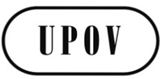 GTC/51/30ORIGINAL: englischDATUM: 5. März 2015INTERNATIONALER VERBAND ZUM SCHUTZ VON PFLANZENZÜCHTUNGEN INTERNATIONALER VERBAND ZUM SCHUTZ VON PFLANZENZÜCHTUNGEN INTERNATIONALER VERBAND ZUM SCHUTZ VON PFLANZENZÜCHTUNGEN GenfGenfGenf48.

(+)Resistance to TobamovirusRésistance au tobamovirusResistenz gegen TobamovirusResistencia al tobamovirus48.1 (*)Pathotype 0
(Tobacco MosaicVirus (0))Pathotype 0
(virus de la mosaïque du tabac (0))Pathotyp 0
(Tabakmosaikvirus (0))Patotipo 0
(Virus del mosaico del tabaco (0))QLabsentabsentefehlendausenteDoux italien, Piperade1presentprésentevorhandenpresenteLamuyo, Sonar, 
Yolo Wonder948.2
(*)Pathotype 1-2
(Tomato MosaicVirus (1-2))Pathotype 1-2
(virus de la mosaïque de la tomate (1-2))Pathotyp 1-2
(Tomatomosaikvirus (1-2))Patotipo 1–2
(Virus del mosaico del tomate (1–2))QLabsentabsentefehlendausentePiperade, Yolo Wonder1presentprésentevorhandenpresenteDelgado, Festos, Novi, Orion948.3
(*)
Pathotype 1-2-3
(Pepper Mild Mottle Virus (1-2-3))Pathotype 1-2-3
(virus de la marbrure nervaire du piment (1-2-3))Pathotyp 1-2-3
(Pepper Mild Mottle Virus (1-2-3))Patotipo 1–2–3
(Virus del moteado suave del pimiento (1-2–3))QLabsentabsentefehlendausentePiperade, Yolo Wonder1presentprésentevorhandenpresenteCuby, Tasty948.

(+)VGResistance to TobamovirusRésistance au tobamovirusResistenz gegen TobamovirusResistencia al tobamovirus48.1 (*)“Tobacco mosaic virus” Pathotype 0 (TMV: 0)“Tobacco mosaic virus” Pathotype 0 (TMV: 0)“Tobacco mosaic virus” Pathotyp 0 (TMV: 0)“Tobacco mosaic virus” Patotipo 0 (TMV: 0)QLabsentabsentefehlendausenteGordo, Pepita, Piperade1presentprésentevorhandenpresenteLamuyo, Sonar, 
Yolo Wonder948.2
(*)“Pepper mild mottle virus” Pathotype 1.2
(PMMoV: 1.2)“Pepper mild mottle virus” Pathotype 1.2
(PMMoV: 1.2)“Pepper mild mottle virus” Pathotyp 1.2
(PMMoV: 1.2)“Pepper mild mottle virus” Patotipo 1.2
(PMMoV: 1.2)QLabsentabsentefehlendausenteLamuyo, Yolo Wonder1presentprésentevorhandenpresenteFerrari, Orion, Solario948.3
(*)“Pepper mild mottle virus” Pathotype 1.2.3
(PMMoV: 1.2.3)“Pepper mild mottle virus” Pathotype 1.2.3
(PMMoV: 1.2.3)“Pepper mild mottle virus” Pathotyp 1.2.3
(PMMoV: 1.2.3)“Pepper mild mottle virus” Patotipo 1.2.3
(PMMoV: 1.2.3)QLabsentabsentefehlendausenteSolario, Yolo Wonder1presentprésentevorhandenpresenteCuby, Friendly949.

(+)Resistance to Potato Virus Y (PVY ) Résistance au virus Y de la pomme de terre (PVY)Resistenz gegen Kartoffel-Y-Virus (PVY)Resistencia al virus Y de la papa (PVY)49.1
(*)Pathotype 0Pathotype 0Pathotyp 0Patotipo 0QLabsentabsentefehlendausenteYolo Wonder1presentprésentevorhandenpresenteYolo Y949.2Pathotype 1Pathotype 1Pathotyp 1Patotipo 1QLabsentabsentefehlendausenteYolo Wonder, Yolo Y1presentprésentevorhandenpresenteFlorida VR2949.3Pathotype 1-2Pathotype 1-2Pathotyp 1-2Patotipo 1–2QLabsentabsentefehlendausenteFlorida VR2, 
Yolo Wonder, Yolo Y1presentprésentevorhandenpresenteSerrano Criollo de Morenos 949.

(+)VGResistance to “Potato Y virus” (PVY) Résistance au “Potato Y virus” (PVY)Resistenz gegen “Potato Y virus” (PVY)Resistencia al “Potato Y virus” (PVY)49.1
(*)Pathotype 0 (PVY: 0)Pathotype 0 (PVY: 0)Pathotyp 0 (PVY: 0)Patotipo 0 (PVY: 0)QLabsentabsentefehlendausenteYolo Wonder1presentprésentevorhandenpresenteBalico, Gerico, Solario949.2Pathotype 1 (PVY: 1)Pathotype 1 (PVY: 1)Pathotyp 1 (PVY: 1)Patotipo 1 (PVY: 1)QLabsentabsentefehlendausenteYolo Wonder1presentprésentevorhandenpresenteSileno, Solario, Vidi949.3Pathotype 1.2 (PVY: 1.2)Pathotype 1.2 (PVY: 1.2)Pathotyp 1.2 (PVY: 1.2)Patotipo 1.2 (PVY: 1.2)QLabsentabsentefehlendausenteYolo Wonder1presentprésentevorhandenpresenteFenice, Navarro, Solario950.

(+)Resistance to Phytophthora capsiciRésistance à Phytophthora capsiciResistenz gegen Phytophthora capsiciResistencia al Phytophthora capsiciQLabsentabsentefehlendausenteYolo Wonder1presentprésentevorhandenpresenteChistera, Favolor, Phyo 636, Solario 950.

(+)VGResistance to “Phytophthora capsici” (Pc)Résistance à “Phytophthora capsici” (Pc)Resistenz gegen “Phytophthora capsici” (Pc)Resistencia al “Phytophthora capsici” (Pc)QLabsentabsentefehlendausenteJupiter, Yolo Wonder1presentprésentevorhandenpresenteFavolor, Solario951.

(+)Resistance to Cucumber Mosaic Virus (CMV)Résistance au virus de la mosaïque du concombre (CMV)Resistenz gegen Gurkenmosaikvirus (CMV)Resistencia al virus del mosaico del pepino (CMV)QLabsentabsentefehlendausenteYolo Wonder1presentprésentevorhandenpresenteAlby, Favolor951.

(+)VGResistance to “Cucumber mosaic virus” (CMV)Résistance au “Cucumber mosaic virus” (CMV)Resistenz gegen “Cucumber mosaic virus” (CMV)Resistencia al “Cucumber mosaic virus” (CMV)QLabsentabsentefehlendausenteYolo Wonder1presentprésentevorhandenpresenteAlby, Ducato, Favolor952.

(+)Resistance to Tomato Spotted Wilt Virus (TSWV)Résistance au Tomato Spotted Wilt Virus (TSWV)Resistenz gegen Tomato Spotted Wilt Virus (TSWV)Resistencia al Tomato Spotted Wilt Virus (TSWV)QLabsentabsentefehlendausenteYolo Wonder1presentprésentevorhandenpresenteGalileo, Jackal, Jackpot952.

(+)VGResistance to “Tomato spotted wilt virus” Pathotype 0 
(TSWV: 0)Résistance au “Tomato spotted wilt virus” Pathotype 0 
(TSWV: 0)Resistenz gegen “Tomato spotted wilt virus” Pathotyp 0 
(TSWV: 0)Resistencia al “Tomato spotted wilt virus” Patotipo 0 
(TSWV: 0)QLabsentabsentefehlendausenteLamuyo, Yolo Wonder1presentprésentevorhandenpresenteGalileo, Jackal, Jackpot, Prior953.

(+)Resistance to Xanthomonas campestris pv. vesicatoriaRésistance au Xanthomonas campestris pv. vesicatoriaResistenz gegen Xanthomonas campestris pv. vesicatoriaResistencia al Xanthomonas campestris pv. vesicatoriaQLabsentabsentefehlendausenteFehérözön, 
Yolo Wonder1presentprésentevorhandenpresenteAladin, Camelot, 
ECR-20R, Kaldóm, Kalorez, Lancelot, Pasa953.

(+)VGResistance to “Xanthomonas campestris pv. vesicatoria” (Xcv)Résistance au “Xanthomonas campestris pv. vesicatoria” (Xcv)Resistenz gegen “Xanthomonas campestris pv. vesicatoria” (Xcv)Resistencia al “Xanthomonas campestris pv. vesicatoria” (Xcv)53.1Pathotype 1Pathotype 1Pathotyp 1Patotipo 1QLabsentabsentefehlendausenteFehérözön, 
Yolo Wonder1presentprésentevorhandenpresenteEmiro, Filidor, Gotico, 
San Marco, Solanor953.2Pathotype 2Pathotype 2Pathotyp 2Patotipo 2QLabsentabsentefehlendausenteFehérözön, 
Yolo Wonder1presentprésentevorhandenpresenteEmiro, Filidor, Gotico,
San Marco, Solanor953.3Pathotype 3Pathotype 3Pathotyp 3Patotipo 3QLabsentabsentefehlendausenteFehérözön, 
Yolo Wonder1presentprésentevorhandenpresenteEmiro, Filidor, Gotico,
San Marco, Solanor9Paprika-Tobamovirus-PathotypenPaprika-Tobamovirus-PathotypenPaprika-Tobamovirus-PathotypenVirus:TMVToMVPMMoVPathotyp:U1FeldmanP11Obuda Pepper Mosaic VirusP14Samsun latensGenotyp / MarkierungP0P1-2P1-2-3L-L-SSSL1L1RSSL3L3RRSL4L4RRRSanfälligRresistentTMVTabakmosaikvirus ToMVTomatenmosaikvirus PMMVPepper Mild Mottle Virus 1.PathogenTobamovirus (die Gattung, die den „Tabacco mosaic virus“ (TMV) und den „Pepper mild mottle virus“ (PMMoV) enthält)2.Quarantänestatusnein3.WirtsartenCapsicum annuum4.Quelle des InokulumsGEVES (FR), Naktuinbouw (NL), INIA (ES)5.IsolatPathotyp 0, Pathotyp 1.2 und Pathotyp 1.2.36.Feststellung der Isolatidentitätan Vergleichssorten (S = anfällig, R = resistent)Tobamovirus-Pathotypen bei PaprikaTobamovirus-Pathotypen bei PaprikaTobamovirus-Pathotypen bei PaprikaTMV: 0PMMoV: 1.2PMMo: 1.2.3ResistenzcodeResistenzgen01.21.2.3VergleichssortenL0SSSLamu, Pepita Tm0L1RSSExplorer, Lamuyo, Sonar, Yolo WonderTm1L2*RSSC. frutescens ‘Tabasco’*Tm2L3RRSFerrari, Novi 3, Orion, SolarioTm3L4RRRCuby, Friendly, Tom 47.Feststellung der PathogenitätVerwendung anfälliger Paprika-Standardsorte oder  Lesionen bei Nicotiana tabacum 'Xanthi' 2 Tage nach Inokulation8.Vermehrung des Inokulums8.1Vermehrungsmediumauf lebender Pflanze oder getrockneten Blättern8.2VermehrungssorteTomate oder Paprika (z.B. Lamu) oder Nicotiana tabacum (cv. Samsun)8.3Pflanzenstadium bei der InokulationKeimblätter vollständig entwickelt oder im Stadium des „ersten Blattes“ zugespitzt oder 3 - 5 Blätter  8.4Inokulationsmediumeiskalte PBS + Carborundum8.5InokulationsmethodeReiben8.6Ernte des Inokulums-8.7Prüfung des geernteten Inokulums-8.8Haltbarkeit/Lebensfähigkeit des InokulumsTrockenlagerung gefriergetrockneter Blätter bei 4°C über 10 Jahre9.Prüfungsanlage9.1Anzahl der Pflanzen pro Genotypmindestens 20 Pflanzen9.2Anzahl der Wiederholungenz.B. 19.3Kontrollsortensiehe Tabelle mit Beispielssorten untenResistenz gegen ToMV: 0 – TMV: 0PMMoV: 1.2PMMoV: 1.2.3fehlendGordo, Pepita, PiperadeLamuyo, Yolo WonderSolario, Yolo WondervorhandenLamuyo, Sonar, Yolo WonderFerrari, Orion, Solario Cuby, Friendly9.4Gestaltung der PrüfungNullproben hinzufügen9.5PrüfungseinrichtungGewächshaus oder Klimakammer9.6Temperatur20 - 25°C  9.7Lichtmindestens 12 Stunden9.8Jahreszeit-9.9Besondere Maßnahmen-10.Inokulation10.1Vorbereitung des InokulumsSaft: PBS(1:9) – zur Gewinnung des Saftes einen Mörser benutzen, um infizierte Blätter zu zermahlen10.2Quantifizierung des Inokulums150 Pflanzen mit 100 ml Virensuspension10.3Pflanzenstadium bei InokulationKeimblätter vollständig entwickelt oder im Stadium des „ersten Blattes“ zugespitzt oder 3.-5. Blätter  10.4InokulationsmethodeEinreiben mit einer Virussuspension oder Verwendung einer Bürste für gleichmäßigere Inokulation und zur Vermeidung mechanischen Schadens 10.5Erste Erfassung5-15 Tage bis 10-15 Tage nach der Inokulation10.6Zweite Erfassung10-11 Tage nach der Inokulation bis 15-20 Tage nach der Inokulation10.7Abschließende Erfassungen20 Tage nach der Inokulation11.Erfassungen11.1Methodevisuell, vergleichend; Nekrose bedeutet Überempfindlichkeit und Resistenz11.2Erfassungsskala[1] fehlend: Mosaik (entwickelt sich manchmal spät, manchmal früh und führt zum Pflanzentot ohne Überempfindlichkeit)[9] vorhandenAll diese Erfassungen könnten gemacht werden:systemische Nekrose, Verkümmernlokale Nekrose, Abfallen von Blätternkeine Virussymptome, nur mechanischer SchadenSie können an mehrere Faktoren verknüpft sein, beispielsweise wie früh die Kontamination erfolgt, die Verwendung des Stammes (CPVO-Projekt HARMORES 2 – 2012-2015), aber nicht aufgrund bestimmter Genotypen.11.3Validierung der Prüfungan Standardsorten11.4Abweicherhöchstens 1 Abweicher pro 20 Pflanzen12.Auswertung der Daten hinsichtlich der UPOV AusprägungsstufenQL13.Kritische KontrollpunkteDer Tobamovirus-Pathotyp wird an Vergleichssorten definiert und kann zu TMV gehören: 0, PMMoV: 1.2, PMMoV: 1.2.3Standard-sorten:Pathotyp 0Pathotyp 1Pathotyp 1-2Anfällige Sorten:Yolo WonderYolo Wonder, Yolo YFlorida VR2,* Yolo Wonder, Yolo YResistente Sorten:Yolo YFlorida VR2Serrano Criollo de Morenos1.Pathogen„Potato Y virus“ (PVY)2.Quarantänestatuskeiner3.WirtsartenCapsicum annuum4.Quelle des InokulumsGEVES (FR), Naktuinbouw (NL)5.IsolatPathotypen 0, 1 und 1.26.Feststellung der Isolatidentitätan Vergleichssorten (S = anfällig, R = resistent)PVY-PathotypenPVY-PathotypenPVY-PathotypenPaprikasorte011.2Yolo WonderYolo YFlorida VR2Serrano Criollo de Morelos 334, Solario, W4SRRRSSRRSSS *R7.Feststellung der Pathogenitätan anfälliger Pflanze (z.B. bei Nicotiana tabacum 'Xanthi' und N. glutinosa)8.Vermehrung des Inokulums8.1Vermehrungsmediumlebende Pflanze8.2Vermehrungssortean anfälliger Sorte (z.B. N. tabacum 'Xanthi')8.3Pflanzenstadium bei der Inokulation3-Blätter-Stadium8.4Inokulationsmediumeiskalte Pufferlösung0,03 M PBS + Carborundum + 0,2% DIECA8.5InokulationsmethodeReiben8.6Ernte des Inokulums-8.7Prüfung des geernteten Inokulums-8.8Haltbarkeit/Lebensfähigkeit des InokulumsTrockenlagerung gefriergetrockneter Blätter bei 4°C über 10 Jahre9.Prüfungsanlage9.1Anzahl der Pflanzen pro Genotypmindestens 20 Pflanzen9.2Anzahl der Wiederholungenz.B. 19.3Kontrollsorten-ResistenzPVY: 0PVY: 1PVY: 1.2fehlendYolo WonderYolo WonderYolo WondervorhandenBalico, Gerico, SolarioSileno, Solario, Vidi Fenice, Navarro, Solario9.4Gestaltung der PrüfungNullproben hinzufügen9.5PrüfungseinrichtungGewächshaus oder Klimakammer9.6Temperaturkonstant 22°C9.7Lichtmindestens 12 Stunden9.8Jahreszeit-9.9Besondere Maßnahmen-10.Inokulation10.1Vorbereitung des InokulumsBlatt in PBS - Zermahlen mit Mörser10.2Quantifizierung des Inokulums-10.3Pflanzenstadium bei InokulationKeimblätter vollständig entwickelt oder im Stadium des „ersten Blattes“ oder im 3-Blätter-Stadium10.4InokulationsmethodeEinreiben mit einer Viruslösung10.5Erste Erfassung6 - 14 Tage nach der Inokulation10.6Zweite Erfassung14 - 21 Tage nach der Inokulation10.7Abschließende Erfassungen21 Tage nach der Inokulation11.Erfassungen11.1Methodevisuell, vergleichend11.2Erfassungsskala[1] fehlendWachstumsverzögerung, Missbildung der Blätter, leichtes Mosaik an jüngsten Blättern oder rote Adern; Nekrose am Stil, Tot der Pflanze[9] vorhandenkeine Symptome.11.3Validierung der Prüfungan Standardsorten11.4Abweicherhöchstens 1 Abweicher pro 20 Pflanzen12.Auswertung der Daten hinsichtlich der UPOV AusprägungsstufenQL13.Kritische KontrollpunkteAnmerkung:  hohe Temperaturen vermeiden (>30°C)1.Pathogen„Phytophthora capsici“ (Pc)2.Quarantänestatuskeiner3.WirtsartenCapsicum annuum4.Quelle des InokulumsNaktuinbouw (NL) - INRA GAFL (FR)5.Isolatmäßig aggressiv (z.B. Stamm 101)6.Feststellung der Isolatidentitätan StandardsortenJupiter, Yolo Wonder (anfällig), 
Favolor (mäßig resistent), 
Solario, Phyo 636 (resistent)7.Feststellung der Pathogenitätdurch Biotest an Pflanzen8.Vermehrung des Inokulums8.1VermehrungsmediumV8 Saft-Agar (1%) oder 10% V8A oder PDA+8.2Vermehrungssorte-8.3Pflanzenstadium bei der Inokulation-8.4Inokulationsmedium10% V8A oder PDA+8.5Inokulationsmethodesiehe 10.48.6Ernte des Inokulums-8.7Prüfung des geernteten Inokulums-8.8Haltbarkeit/Lebensfähigkeit des Inokulums10% V8A 3 Monate, PDA+ 2 Monate9.Prüfungsanlage9.1Anzahl der Pflanzen pro Genotypmindestens 20 (2 nicht infizierte)9.2Anzahl der Wiederholungenz.B. 19.3KontrollsortenJupiter, Yolo Wonder (anfällig),Favolor (mäßig resistent), Solario (resistent)9.4Gestaltung der Prüfung-9.5PrüfungseinrichtungGewächshaus9.6Temperatur22°C T/N9.7Lichtmindestens 12 Stunden9.8Jahreszeit-9.9Besondere Maßnahmen-10.Inokulation10.1Vorbereitung des InokulumsKultivierung auf Petrischalen10.2Quantifizierung des Inokulums-10.3Pflanzenstadium bei Inokulationerste Blütenknospe10.4InokulationsmethodeStiel wird knapp unter der Stelle der ersten Verzweigung abgeschnitten, ein 4mm-Agarpfropf wird vorsichtig auf die Wunde gelegt und mit Aluminiumfolie abgedeckt.10.5Erste Erfassung7 Tage nach der Inokulation10.6Zweite Erfassung14 Tage nach der Inokulation10.7Abschließende Erfassungen21 Tage nach der Inokulation11.Erfassungen11.1Methodevisuell, vergleichend oder Messung der Länge der Stielnekrose; für wiederholte Messungen wird der Stamm mit dauerhaft haltbarer Tinte markiert11.2Erfassungsskala[1] fehlendz.B. Längenzunahme > 0,8 cm/Woche[9] vorhanden (mäßig resistent)z.B. Längenzunahme > ≥ 0,5 cm ≤ 0,8 cm/Woche[9] vorhanden (hochresistent)z.B. Längenzunahme > 0,5 cm/Woche11.3Validierung der Prüfungan Standardsorten11.4Abweicherhöchstens 1 Abweicher pro 20 Pflanzen12.Auswertung der Daten hinsichtlich der UPOV AusprägungsstufenQL
Basierend auf der Zunahme der Stielnekrose im Vergleich zu den Standardsorten.[1] anfällig: Jupiter, Yolo Wonder[9] mäßig resistent: Favolor[9] resistent: Solario13.Kritische KontrollpunkteFehlen unterschiedlicher Interaktionen zwischen Wirt und Pathogen1.Pathogen„Cucumber mosaic virus“ (CMV)2.Quarantänestatuskeiner3.WirtsartenCapsicum annuum4.Quelle des InokulumsINRA GAFL (FR)5.Isolatz.B. ‘Fulton’6.Feststellung der Isolatidentität-7.Feststellung der Pathogenität-8.Vermehrung des Inokulums8.1Vermehrungsmediumlebende Pflanze8.2Vermehrungssortez.B. Vinca rosea8.3Pflanzenstadium bei der Inokulation-8.4Inokulationsmedium0,03 M PBS + 0,1% DIECA8.5InokulationsmethodeEinreiben mit Karborundum8.6Ernte des Inokulums1 g auf 4 ml Pufferlösung8.7Prüfung des geernteten Inokulums-8.8Haltbarkeit/Lebensfähigkeit des Inokulums-9.Prüfungsanlage9.1Anzahl der Pflanzen pro Genotyp509.2Anzahl der Wiederholungenz.B. 19.3KontrollsortenYolo Wonder (anfällig), 
Ducato (mäßig resistent), 
Alby, Favolor (resistent)9.4Gestaltung der Prüfung-9.5Prüfungseinrichtung-9.6Temperatur20 - 22°C9.7Licht12 Stunden9.8Jahreszeit-9.9Besondere Maßnahmen-10.Inokulation10.1Vorbereitung des Inokulums-10.2Quantifizierung des Inokulums-10.3Pflanzenstadium bei InokulationKeimblatt, vor Erscheinen des ersten Blattes (12 - 13 Tage nach Aussaat)10.4InokulationsmethodeKeimblätter mit Carborundum einreiben, anschließend 48 Stunden Dunkelheit10.5Erste Erfassung10 Tage nach der Inokulation10.6Zweite Erfassung15 Tage nach der Inokulation10.7Abschließende Erfassungen21 Tage nach der Inokulation11.Erfassungen11.1Methodevisuell, vergleichend11.2Erfassungsskala[1] anfälligviele lokale Lesionen, Mosaik[9] mäßig resistentZwischensymptome[9] hochresistentwenige lokale Lesionen, keine oder leichte Symptome11.3Validierung der Prüfungan Standardsorten11.4Abweicherhöchstens 1 Abweicher pro 20 Pflanzen12.Auswertung der Daten hinsichtlich der UPOV AusprägungsstufenQL13.Kritische Kontrollpunkte-1.Pathogen“Tomato spotted wilt virus”, Pathotyp 0 (TSWV: 0)2.Quarantänestatusja3.WirtsartenCapsicum annuum4.Quelle des InokulumsGEVES (FR), Naktuinbouw (NL), INIA (ES)5.Isolatz.B. LYE 51 oder Br-016.Feststellung der Isolatidentität-7.Feststellung der Pathogenitätan anfälliger Pflanze oder Nicotiana benthamiana, N. rustica8.Vermehrung des Inokulums8.1Vermehrungsmediumlebende Pflanze8.2VermehrungssorteYolo Wonder oder N. benthamiana, N. rustica8.3Pflanzenstadium bei der InokulationKeimblätter vollständig entwickelt oder im Stadium des „ersten Blattes“ zugespitzt oder 1 - 3 Blätter8.4Inokulationsmediumeiskalte Pufferlösung oder 0,03 M PBS + optionale Zugabe von 0,1% frisch zugegebenem Natriumsulfit8.5InokulationsmethodeEinreiben mit Carborundum8.6Ernte des Inokulums-8.7Prüfung des geernteten Inokulums-8.8Haltbarkeit/Lebensfähigkeit des InokulumsStabilität in eiskalter Lösung ca. 15 - 20 Minuten9.Prüfungsanlage9.1Anzahl der Pflanzen pro Genotypmindestens 209.2Anzahl der Wiederholungenz.B. 19.3KontrollsortenLamuyo, Yolo Wonder (anfällig), 
Galileo, Jackal, Jackpot, Prior (resistent)9.4Gestaltung der Prüfung-9.5PrüfungseinrichtungWachstumskammer oder insektenundurchlässiges Gewächshaus9.6Temperatur18 - 20°C oder 20 - 22°C9.7Licht12 Stunden9.8Jahreszeitalle Jahreszeiten, aber Winter verringert die Gefahr von Tripsbefall9.9Besondere MaßnahmenIn Ländern mit einem TSWV-Quarantänestatus Symbol für Biogefährdung am Raum anbringen 10.Inokulation10.1Vorbereitung des Inokulums-10.2Quantifizierung des Inokulums-10.3Pflanzenstadium bei InokulationKeimblätter vollständig entwickelt / im Stadium „erstes Blatt“ zugespitzt oder 1 - 3 Blätter10.4InokulationsmethodeReiben mit Carborundum, dann Beschattung oder Dunkelheit für 24 StundenOption:  Inokulation 2 - 3 Tage später wiederholen, um unbeabsichtigte Entweichungen zu verringern10.5Erste Erfassung5 - 6 Tage bis 10-15 Tage nach der Inokulation10.6Zweite Erfassung10 - 11 Tage nach der Inokulation bis 15 - 21 Tage nach der Inokulation10.7Abschließende Erfassungen21 Tage nach der Inokulation11.Erfassungen11.1Methodevisuell, vergleichend11.2Erfassungsskala[1] fehlend Mosaik auf jungem Blatt, einige Missbildungen des Blattes[9] vorhandenNekrose oder nur mechanischer Schaden11.3Validierung der Prüfungan Standardsorten11.4Abweicherhöchstens 1 Abweicher pro 20 Pflanzen12.Auswertung der Daten hinsichtlich der UPOV AusprägungsstufenQL13.Kritische KontrollpunktePräsenz von Trips überwachen und kontrollierenTSWV wird von Trips übertragen (Thrips tabaci und Frankliniella occidentalis.). TSWV hat eine breite Wirts-Palette.Nach einigen wenigen Vermehrungen könnte der Virus wirkungslos sein. Neue Isolate können auf praktische Weise gewonnen werden, indem Früchte von L4 Paprika-Sorten auf natürliche Weise mit TSWV infiziert werden. Die Früchte werden bei einer Temperatur von -70°C gelagert. Bevor dieses Material benutzt wird, muß die Präsenz anderer Viren geprüft werden.1.Pathogen“Xanthomonas campestris pv. vesicatoria” (Xcv)2.Quarantänestatus-3.WirtsartenCapsicum annuum4.Quelle des Inokulumsnatürlich; jeglicher Infektionsquelle auf dem Feld zu entnehmen5.Isolaterwartete Reaktionen bei resistenten Standardsorten6.Feststellung der Isolatidentitätanhand von Vergleichssorten7.Feststellung der Pathogenität-8.Vermehrung des Inokulums8.1Vermehrungsmediumein bakterielles Wachstumsmedium, z.B. LPGA8.2Vermehrungssorte-8.3Pflanzenstadium bei der Inokulation-8.4Inokulationsmedium-8.5Inokulationsmethode-8.6Ernte des Inokulums48-Stunden-Kultur8.7Prüfung des geernteten Inokulums-8.8Haltbarkeit/Lebensfähigkeit des Inokulums-9.Prüfungsanlage9.1Anzahl der Pflanzen pro Genotypmindestens 209.2Anzahl der Wiederholungenz.B. 19.3KontrollsortenFehérözön, Yolo Wonder (anfällig), 
Emiro, Filidor, Gotico, San Marco, Solanor (resistent)9.4Gestaltung der Prüfung-9.5Prüfungseinrichtung-9.6Temperatur20 - 26°C Tag/Nacht9.7Licht30.000 Lux empfohlen, 16 Stunden/Tag9.8Jahreszeit-9.9Besondere Maßnahmen80% RH10.Inokulation10.1Vorbereitung des InokulumsEntnahme der Zellen von LPGA-Platte nach 48stündigem Wachstum10.2Quantifizierung des Inokulums107 -108 Zellen pro ml (stärkere Reaktion mit der höheren Konzentration.)10.3Pflanzenstadium bei Inokulation6 - 8 echte Blätter10.4InokulationsmethodeInfiltration in die achsenentfernte Oberfläche der in den Bereich zwischen den Adern auf jeder Seite der Mittelrippe eines vollständig entfalteten Blattes in Flecken von 13 - 20 mm Durchmesser10.5Erste Erfassung2 - 5 Tage nach der Inokulation10.6Zweite Erfassung6 - 8 Tage nach der Inokulation10.7Abschließende Erfassungen10 - 14 Tage nach der Inokulation11.Erfassungen11.1Methodevisuell, vergleichend11.2Erfassungsskala[1] fehlendDurchtränken mit Wasser nahe dem Ort der Infiltration[9] vorhandennekrotische Reaktion am Ort der Infiltration11.3Validierung der Prüfungan Standardsorten11.4Abweicherhöchstens 1 Abweicher pro 20 Pflanzen12.Auswertung der Daten hinsichtlich der UPOV AusprägungsstufenQL13.Kritische Kontrollpunkte-5.	Anzugebende Merkmale der Sorte (die in Klammern angegebene Zahl verweist auf das entsprechende Merkmal in den Prüfungsrichtlinien; bitte die Note ankreuzen, die derjenigen der Sorte am nächsten kommt).5.	Anzugebende Merkmale der Sorte (die in Klammern angegebene Zahl verweist auf das entsprechende Merkmal in den Prüfungsrichtlinien; bitte die Note ankreuzen, die derjenigen der Sorte am nächsten kommt).5.	Anzugebende Merkmale der Sorte (die in Klammern angegebene Zahl verweist auf das entsprechende Merkmal in den Prüfungsrichtlinien; bitte die Note ankreuzen, die derjenigen der Sorte am nächsten kommt).5.	Anzugebende Merkmale der Sorte (die in Klammern angegebene Zahl verweist auf das entsprechende Merkmal in den Prüfungsrichtlinien; bitte die Note ankreuzen, die derjenigen der Sorte am nächsten kommt).MerkmaleBeispielssortenNote[…]5.11
(52)Resistenz gegen „Tomato spotted wilt virus“ Pathotyp 0 (TSWV: 0)fehlendLamuyo, Yolo Wonder1[   ]vorhandenGalileo, Jackal, Jackpot, Prior9[   ]nicht geprüft[   ]fehlendvorhandennicht geprüfta)Resistenz gegen „Potato Y virus“ (PVY)[   ][   ][   ]1)	Pathotyp 1 (Merkm. 49.2)[   ][   ][   ]2)	Pathotyp 1.2 (Merkm. 49.3)[   ][   ][   ]b)Resistenz gegen „Phytophthora capsici“ (Pc) (Merkm. 50)[   ][   ][   ]c)Resistenz gegen „Cucumber mosaic virus“ (CMV) (Merkm. 51)[   ][   ][   ]d)Resistenz gegen “Xanthomonas campestris pv. vesicatoria” (Xcv)[   ][   ][   ]1)	Pathotyp 1 (Merkm. 53.1)[   ][   ][   ]2)	Pathotyp 2 (Merkm. 53.2)[   ][   ][   ]3)	Pathotyp 3 (Merkm. 53.3)[   ][   ][   ]